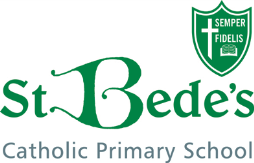 Keepers Lane, Weaverham, Northwich, Cheshire CW8 3BYACHIEVING EXCELLENCE TOGETHERVACANCYCLERICAL OFFICER Grade 4 (AAAD5065)  - £19,346 - £19,99837 hours per week Term Time Only Permanent Contract The Headteacher and Governors of our inclusive and successful school would like to appoint a Clerical Officer to join our office team. The suitable candidate will be a hardworking individual. Efficient, well organised and motivated, you must be able to work on your own initiative, but also as part of the staff team. You must have excellent interpersonal skills and have a happy and friendly disposition in order to maintain the quality of service provided to both the children, staff, parents and our community.Working hours: Monday – Friday 8.30am - 4.30pm Responsibilities include:first point of contact for visitorsdealing with face to face and telephone enquiriesproviding general clerical and administrative supportthe collection, recording and reconciliation of dinner moniesproviding hospitality to visitorsmanaging the booking and monies for enrichment activitiesprepare and maintain accurate records including attendance monitoringThe successful applicant will have:excellent interpersonal communication skills (oral and written)confident computing skills including a good knowledge of the Microsoft Office Suitegood time management skillsthe ability to cope with pressurethe ability to relate well to children, staff, parents and visitors to the schoolexcellent organisational skills and accurate recording skillshigh level of professionalismability to maintain confidentiality at all timesExperience of working in a school and knowledge of SIMs and Best 4 Business would be advantageous but not essential. Training can be given so we will be looking for a willingness and aptitude to learn.Closing date: Noon 1 December 2023 St. Bede’s Catholic Primary School is committed to safeguarding and promoting the welfare of children. All posts are subject to rigorous vetting procedures including an enhanced Disclosure and Barring Service check (DBS) in accordance with Safeguarding Children and Safer Recruitment in Education legislation.Visits to the school are warmly welcomed – please telephone the school for an appointment.To apply please complete the application form available on the school website www.st-bedes.cheshire.sch.uk  Website Vacancy or contact the school office during term time: 01606 852149Completed applications to be returned to: head@st-bedes.cheshire.sch.ukStart date: by agreement and completed employment checksJob Type: Full time Term time only